Bundesgesetz über das Arbeitsrecht in der Land - und Forstwirtschaft (Landarbeitsgesetz 2021 - LAG) StF: BGBl. I Nr. 78/2021Arbeitszeit der Jugendlichen§ 182. (1) Jugendliche im Sinne dieses Bundesgesetzes sind Personen, die nicht als Kinder im Sinne des § 181 Abs. 7 und 8 gelten, bis zur Vollendung des 18. Lebensjahres. Abweichend davon gilt § 183 Abs. 4 auch für Lehrlinge, die das 18. Lebensjahr vollendet haben. (2) Die Wochenarbeitszeit der Jugendlichen darf 40 Stunden, die Tagesarbeitszeit acht Stunden nicht überschreiten. § 155 Abs. 1 und 2 gilt sinngemäß. (3) Die Arbeitszeit kann in den einzelnen Wochen eines mehrwöchigen Durchrechnungszeitraumes ausgedehnt werden, wenn innerhalb dieses Durchrechnungszeitraumes die Wochenarbeitszeit im Durchschnitt 40 Stunden nicht übersteigt und 1. der Kollektivvertrag dies zulässt, 2. für vergleichbare erwachsene Arbeitnehmerinnen und Arbeitnehmer des Betriebes eine solche Arbeitszeiteinteilung besteht und 3. eine abweichende Arbeitszeiteinteilung für Jugendliche der Arbeitgeberin bzw. dem Arbeitgeber nicht zugemutet werden kann. (4) Bei einer Verteilung der Arbeitszeit nach Abs. 3 darf die Tagesarbeitszeit neun Stunden und die Arbeitszeit in den einzelnen Wochen des Durchrechnungs- bzw. Einarbeitungszeitraumes 45 Stunden nicht überschreiten. (5) Werden Jugendliche von mehreren Arbeitgeberinnen oder Arbeitgebern beschäftigt, so darf die Gesamtdauer der einzelnen Beschäftigungen zusammengerechnet die in Abs. 2 vorgesehenen Höchstgrenzen der Arbeitszeit nicht überschreiten. (6) Für Personen unter 15 Jahren, die im Rahmen eines Pflicht- oder Ferialpraktikums beschäftigt werden (§ 181 Abs. 8 Z 2 und 3), gilt Abs. 2 mit der Abweichung, dass während der Hauptferien und schulfreier Zeiten, die eine Woche überschreiten, die tägliche Arbeitszeit sieben Stunden und die Wochenarbeitszeit 35 Stunden nicht überschreiten darf. In dieser Zeit ist eine abweichende Verteilung der Arbeitszeit gemäß § 155 nicht zulässig. Beträgt die Unterrichtszeit an einem Schultag mindestens sieben Stunden, ist eine Beschäftigung nicht mehr zulässig. Beträgt die Unterrichtszeit weniger als sieben Stunden, darf die im Betrieb zu verbringende Zeit zwei Stunden nicht überschreiten. (7) Während jedes Zeitraumes von 24 Stunden ist 1. Personen unter 15 Jahren (§ 181 Abs. 8) eine ununterbrochene Ruhezeit von mindestens 14 Stunden zu gewähren; 2. den übrigen Jugendlichen eine ununterbrochene Ruhezeit von mindestens zwölf Stunden zu gewähren. Für Jugendliche, die mit der Viehpflege und Melkung (Stallarbeit) beschäftigt sind, kann die Ruhezeit ab Vollendung des 16. Lebensjahres auf elf Stunden verkürzt werden, sofern innerhalb von drei Wochen eine Ruhezeit oder Wochenfreizeit entsprechend verlängert wird. (8) Beträgt die Gesamtdauer der Tagesarbeitszeit mehr als viereinhalb Stunden, so ist die Arbeitszeit durch eine Ruhepause von mindestens einer halben Stunde zu unterbrechen. (9) Jugendliche dürfen in der Zeit zwischen 19 Uhr und 5 Uhr nicht beschäftigt und zur Überstundenarbeit (§ 159) nicht herangezogen werden. Der Kollektivvertrag kann die Beschäftigung von Jugendlichen über 16 Jahre bis 22 Uhr zulassen, wenn dies wegen der Art der Tätigkeit erforderlich ist. (10) Personen unter 15 Jahren (§ 181 Abs. 8) dürfen vor 6 Uhr nicht zur Arbeit herangezogen werden. Die übrigen Jugendlichen dürfen zu regelmäßiger Arbeit vor 6 Uhr nur herangezogen werden, wenn vor Aufnahme dieser Arbeiten und danach in jährlichen Abständen eine Untersuchung gemäß § 240 Abs. 3 durchgeführt wurde. (11) Den Jugendlichen ist wöchentlich eine ununterbrochene Freizeit von zwei Kalendertagen zu gewähren. Diese Wochenfreizeit hat den Sonntag zu umfassen. Für Jugendliche, die an einem Samstag beschäftigt werden, hat die Wochenfreizeit am Samstag spätestens um 13 Uhr zu beginnen. Bei Beschäftigung am Samstag dürfen diese Jugendlichen in der darauffolgenden Kalenderwoche 1. am Montag nicht beschäftigt werden, 2. von Dienstag bis Freitag neun Stunden beschäftigt werden. Ist der Montag Berufsschultag, ist eine Beschäftigung dieser Jugendlichen am Samstag nicht zulässig. (12) Während der Arbeitsspitzen muss die Wochenfreizeit mindestens 41 aufeinanderfolgende Stunden, in die der Sonntag zu fallen hat, betragen. Arbeiten während der Wochenfreizeit und an Feiertagen sind nur in besonders dringlichen Fällen (§ 164 Abs. 2) zulässig. (13) Jugendliche, die während der Wochenfreizeit nach Abs. 12 beschäftigt werden, haben in der folgenden Woche unter Fortzahlung des Entgelts Anspruch auf Freizeit in folgendem Ausmaß: 1. Bei einer Beschäftigung am Samstag im Ausmaß der geleisteten Arbeit; 2. bei einer Beschäftigung am Sonntag im doppelten Ausmaß der geleisteten Arbeit; 3. bei einer Beschäftigung während der Wochenfreizeit am Samstag und am Sonntag eine ununterbrochene Wochenfreizeit von 48 Stunden. Jedes zweite Wochenende muss arbeitsfrei bleiben. Eine Beschäftigung während der Wochenfreizeit ist an höchstens 15 Wochenenden im Kalenderjahr erlaubt. Sicherheit und Gesundheitsschutz für Jugendliche§ 183. (1) Bei der Beschäftigung Jugendlicher ist auf ihre Gesundheit und körperliche Entwicklung besonders Rücksicht zu nehmen. (2) Die Beschäftigung Jugendlicher mit Arbeiten, 1. die objektiv ihre physische oder psychische Leistungsfähigkeit übersteigen, 2. die eine schädliche Einwirkung von giftigen, Krebs erregenden, erbgutverändernden, fruchtschädigenden oder in sonstiger Weise den Menschen chronisch schädigenden Stoffen mit sich bringen, 3. die eine schädliche Einwirkung von Strahlen mit sich bringen, 4. die mit Unfallgefahren verbunden sind, von denen anzunehmen ist, dass junge Menschen sie wegen mangelnden Sicherheitsbewusstseins oder wegen mangelnder Erfahrung oder Ausbildung nicht erkennen oder nicht abwenden können oder 5. bei denen die Gesundheit durch extreme Kälte, Hitze, Lärm oder Erschütterungen gefährdet wird, ist verboten. (3) Die Bundesministerin bzw. der Bundesminister für Arbeit hat durch Verordnung die Arbeiten und Verfahren näher zu bezeichnen, die durch physikalische, chemische oder biologische Einwirkungen oder aufgrund ihrer Beschaffenheit geeignet sind, die in Abs. 2 Z 1 bis 5 genannten spezifischen Gefahren für Jugendliche mit sich zu bringen. In der Verordnung können insbesondere auch die Arbeiten festgelegt werden, welche aufgrund der damit verbundenen Gefahren für die Sicherheit, Gesundheit oder Sittlichkeit für Jugendliche nur unter besonderen Bedingungen zulässig sind. (4) Jugendliche, die das 16. Lebensjahr noch nicht vollendet haben oder in einem Lehr- oder sonstigen mindestens einjährigen Ausbildungsverhältnis stehen, dürfen nicht zu Akkordarbeiten, akkordähnlichen Arbeiten, leistungsbezogenen Prämienarbeiten und sonstigen Arbeiten, bei denen durch ein gesteigertes Arbeitstempo ein höheres Entgelt erzielt werden kann, herangezogen werden. Lehrlinge oder Jugendliche, die in einem sonstigen mindestens einjährigen Ausbildungsverhältnis stehen, dürfen nach Vollendung des 16. Lebensjahres zu Ausbildungszwecken fallweise bei den in Satz 1 genannten Tätigkeiten mitarbeiten, jedoch darf sich ihre Entlohnung nicht nach ihrer erbrachten Leistung richten. Dieses Verbot gilt nicht für ein Lehrverhältnis, das im Anschluss an eine andere abgeschlossene Lehre eingegangen wird (Anschlusslehre). (5) Die Arbeitgeberin bzw. der Arbeitgeber ist verpflichtet, den Jugendlichen die für die Durchführung der Jugendlichenuntersuchungen gemäß § 132a ASVG erforderliche Freizeit unter Fortzahlung des Entgelts zu gewähren. (6) Ergibt die Beurteilung gemäß § 187 Abs. 4 eine Gefahr für die Sicherheit der Jugendlichen, so hat die Arbeitgeberin bzw. der Arbeitgeber unbeschadet der Regelungen über die Sicherheit und den Gesundheitsschutz dafür Sorge zu tragen, dass in jährlichen Abständen eine Untersuchung gemäß § 132a ASVG stattfindet. (7) Außerhalb des Betriebes dürfen Jugendliche nicht zur Beförderung höherer Geld- oder Sachwerte unter eigener Verantwortung herangezogen werden. (8) Körperliche Züchtigung oder erhebliche wörtliche Beleidigung sind verboten. (9) Geldstrafen dürfen über Jugendliche als Disziplinarmaßnahmen nicht verhängt werden. (10) Arbeitgeberinnen und Arbeitgebern, die wegen Übertretung von Vorschriften betreffend den Schutz der Jugendlichen bestraft werden, kann die Bezirksverwaltungsbehörde auf Antrag der Land- und Forstwirtschaftsinspektion die Beschäftigung von Jugendlichen auf bestimmte Zeit oder auf Dauer untersagen. Jugendlichenaufzeichnungen§ 184. (1) Arbeitgeberinnen und Arbeitgeber haben bei der Beschäftigung von Jugendlichen folgende Aufzeichnungen zu führen: 1. Name, Geburtsdaten und Anschrift der bzw. des Jugendlichen; 2. Name und Anschrift der gesetzlichen Vertreterin bzw. des gesetzlichen Vertreters; 3. Tag des Eintritts in den Betrieb; 4. Art der Beschäftigung; 5. die geleisteten Arbeitsstunden (Tätigkeiten gemäß § 183 Abs. 3 sind gesondert auszuweisen) und deren Entlohnung einschließlich der Unterrichtszeit in der Berufsschule und der vorgeschriebenen Fachkurse; 6. Angaben über die Beschäftigung während der Wochenfreizeit (§ 182 Abs. 11 und 12) und die dafür gewährten Freizeiten. (2) Für Betriebe, die dauernd weniger als fünf Arbeitnehmerinnen und Arbeitnehmer beschäftigen, kann durch Kollektivvertrag eine von Abs. 1 abweichende Regelung getroffen werden.Lehrverhältnis§ 266. (1) Das Lehrverhältnis ist ein Ausbildungsverhältnis. (2) Als Lehrling kann aufgenommen werden, wer für die in Aussicht genommene Ausbildung geeignet ist und die allgemeine Schulpflicht erfüllt hat. (3) Die Lehrlingsausbildung erfolgt in anerkannten Lehrbetrieben oder in besonderen selbständigen Ausbildungseinrichtungen nach den Rechtsvorschriften über die Berufsausbildung in der Land- und Forstwirtschaft. (4) Der Lehrling kann auch im elterlichen Betrieb ausgebildet werden, sofern dieser als Lehrbetrieb anerkannt worden ist (Heimlehre). (5) Wird der Lehrling in die Haus- und Familiengemeinschaft der bzw. des Lehrberechtigten aufgenommen, hat er Kost und Wohnung zu erhalten. (6) Jedem Lehrling gebührt ein Lehrlingseinkommen, wobei auf gewährte Naturalleistungen entsprechend Rücksicht zu nehmen ist. (7) Die bzw. der Lehrberechtigte ist verpflichtet, den Lehrling nach Ablauf der Lehrzeit drei Monate im erlernten Beruf weiter zu verwenden (Behaltepflicht). Die Behaltepflicht entfällt oder wird verkürzt, wenn nach Beendigung des Lehrverhältnisses ein weiteres Lehrverhältnis eingegangen wird (Anschlusslehre). (8) Auf Antrag hat die Land- und forstwirtschaftliche Lehrlings- und Fachausbildungsstelle dem Lehrberechtigten binnen 14 Tagen die im Abs. 7 festgesetzte Verpflichtung zu erlassen oder die Bewilligung zur Kündigung vor Ablauf der Behaltepflicht zu erteilen, wenn diese Verpflichtung aus wirtschaftlichen Gründen nicht erfüllt werden kann. Wird dem Antrag stattgegeben, darf die bzw. der Lehrberechtigte vor Ablauf der im Abs. 7 genannten Frist keinen neuen Lehrling aufnehmen. Lehrzeit§ 267. (1) Die ersten drei Monate der Lehrzeit gelten als Probezeit, während der das Lehrverhältnis von beiden Teilen ohne Angabe von Gründen jederzeit gelöst werden kann. Wird eine Lehrlingsstammrolle geführt, ist das Lehrverhältnis nach Ablauf der Probezeit einzutragen. Die Probezeit wird in die Lehrzeit eingerechnet. (2) Nach ordnungsgemäßer Beendigung der Lehrzeit ist dem Lehrling von der bzw. vom Lehrberechtigten ein Zeugnis auszustellen. Lehrvertrag§ 268. (1) Das Rechtsverhältnis zwischen dem Lehrling und der bzw. dem Lehrberechtigten wird durch den Lehrvertrag geregelt. Dieser hat zu enthalten: 1. die Bezeichnung des Lehrbetriebes sowie den Namen, das Geburtsdatum und den Wohnort der bzw. des Lehrberechtigten; 2. den Namen, das Geburtsdatum und den Wohnort des Lehrlings und im Falle dessen Minderjährigkeit den Namen und Wohnort seiner gesetzlichen Vertreterin bzw. seines gesetzlichen Vertreters; 3. die Bezeichnung des Lehrberufes; 4. das Datum des Vertragsabschlusses und die Dauer des Lehrverhältnisses; 5. die Angabe der wesentlichen gesetzlichen Pflichten des Lehrberechtigten und des Lehrlings; 6. die Höhe des Lehrlingseinkommens sowie Vereinbarungen über allfällige Naturalleistungen und die Bezahlung der Prüfungsgebühren. (2) Der Lehrvertrag bedarf der Schriftform und ist vor Antritt der Lehre zwischen der bzw. dem Lehrberechtigten und dem Lehrling abzuschließen. Der Abschluss des Lehrvertrages von minderjährigen Lehrlingen bedarf der Zustimmung der gesetzlichen Vertreterin bzw. des gesetzlichen Vertreters des Lehrlings. (3) Der Lehrvertrag bedarf zu seiner Gültigkeit der Genehmigung der Land- und forstwirtschaftlichen Lehrlings- und Fachausbildungsstelle. Zu diesem Zwecke ist der abgeschlossene Lehrvertrag von der bzw. vom Lehrberechtigten spätestens vier Wochen nach Antritt der Lehre in vier Ausfertigungen der Land- und forstwirtschaftlichen Lehrlings- und Fachausbildungsstelle vorzulegen, die den Lehrvertrag, wenn er den Bestimmungen dieses Bundesgesetzes entspricht, zu genehmigen hat. Je eine Ausfertigung des genehmigten Lehrvertrages ist der bzw. dem Lehrberechtigten, dem Lehrling (im Falle seiner Minderjährigkeit seiner gesetzlichen Vertreterin bzw. seinem gesetzlichen Vertreter), der Landarbeiterkammer sowie der Land- und Forstwirtschaftsinspektion zu übermitteln; eine Ausfertigung verbleibt bei der Land- und forstwirtschaftlichen Lehrlings- und Fachausbildungsstelle. Entspricht der Lehrvertrag nicht den Bestimmungen dieses Bundesgesetzes, so hat die Land- und forstwirtschaftliche Lehrlings- und Fachausbildungsstelle die Genehmigung zu versagen. (4) Der Lehrvertrag erlischt mit Beendigung des Lehrverhältnisses (§ 271). (5) Im Falle der Heimlehre (§ 266 Abs. 4) entfällt das Erfordernis des schriftlichen Lehrvertrages. Die Genehmigung des Lehrverhältnisses seitens der Land- und forstwirtschaftlichen Lehrlings- und Fachausbildungsstelle erfolgt in diesem Fall auf Grund einer schriftlichen Lehranzeige. (6) Der Abschluss des Lehrvertrages durch die gesetzliche Vertreterin bzw. den gesetzlichen Vertreter des Lehrlings bedarf nicht der Genehmigung des Pflegschaftsgerichtes. (7) Die Landesregierung kann unter Bedachtnahme auf Form und Inhalt von Lehrverträgen durch Verordnung ein Muster für einen Lehrvertrag bestimmen. In diesem Fall sind Lehrverträge nach dem Muster abzufassen. Pflichten des Lehrlings§ 269. (1) Der Lehrling hat sich zu bemühen, die für den Lehrberuf erforderlichen Fertigkeiten und Kenntnisse zu erwerben. Er hat die ihm im Rahmen der Ausbildung übertragenen Aufgaben ordnungsgemäß zu erfüllen, die Unfallverhütungsvorschriften genau zu beachten und die ihm anvertrauten Tiere, Geräte und Maschinen sorgsam zu behandeln. (2) Der Lehrling hat den Unterricht in der Berufsschule und die vorgeschriebenen Fachkurse regelmäßig und pünktlich zu besuchen. Er hat der bzw. dem Lehrberechtigten das Zeugnis der Berufsschule (des Fachkurses) unmittelbar nach Erhalt und auf Verlangen die Hefte und sonstigen Unterlagen, insbesondere auch die Schularbeiten, vorzulegen. Pflichten der Lehrberechtigten§ 270. (1) Lehrberechtigte haben für die Ausbildung der Lehrlinge zu sorgen und sie unter Bedachtnahme auf die Ausbildungsvorschriften des Lehrberufes selbst zu unterweisen oder durch geeignete Personen unterweisen zu lassen (2) Lehrlinge dürfen nur zu Tätigkeiten herangezogen werden, die mit dem Wesen der Ausbildung vereinbar sind. (3) Lehrberechtigte haben die Lehrlinge zur ordnungsgemäßen Erfüllung ihrer Aufgaben und zu verantwortungsbewusstem Verhalten anzuleiten und sie auf die Unfallverhütungsvorschriften aufmerksam zu machen. (4) Lehrlingen ist die zum Besuch der Berufsschule oder der vorgeschriebenen Fachkurse notwendige freie Zeit ohne Schmälerung des Entgelts zu gewähren. Lehrberechtigte haben die Lehrlinge zum regelmäßigen Besuch des Unterrichts anzuhalten. Die Lehrberechtigten haben die Kosten der Unterbringung und Verpflegung, die durch den Aufenthalt der Lehrlinge in einem für die Schülerinnen und Schüler der Berufsschule bestimmten Schülerheim zur Erfüllung der Berufsschulpflicht entstehen (Internatskosten), zu tragen. Bei Unterbringung in einem anderen Quartier sind ebenso die bei Unterbringung in einem Schülerheim entstehenden Kosten zu tragen. (5) Lehrberechtigte können einen Ersatz der von ihnen getragenen Internatskosten bei der örtlich zuständigen Land- und forstwirtschaftlichen Lehrlings- und Fachausbildungsstelle beantragen. Diese hat den Antrag unverzüglich an die örtlich zuständige Lehrlingsstelle der Landeskammer der gewerblichen Wirtschaft weiterzuleiten. § 19c des Berufsausbildungsgesetzes (BAG), BGBl. Nr. 142/1969, ist anzuwenden. (6) Die Unterrichtszeit in der Berufsschule (den Fachkursen), zu deren Besuch der Lehrling gesetzlich verpflichtet ist, ist auf die Dauer der wöchentlichen Arbeitszeit anzurechnen. (7) In die Unterrichtszeit im Sinne des Abs. 6 sind einzurechnen: 1. die Pausen in der Berufsschule, mit Ausnahme der Mittagspause; 2. der Besuch von Freigegenständen und unverbindlichen Übungen im Ausmaß von höchstens zwei Unterrichtsstunden, Förderunterricht und Schulveranstaltungen in der Berufsschule nach den landwirtschaftlichen Schulgesetzen der Länder; 3. an saisonmäßigen Berufsschulen bzw. bei vorgeschriebenen anderen Ausbildungsmaßnahmen mit einer solchen Organisationsform einzelne an einem Schultag entfallene Unterrichtsstunden oder an lehrgangsmäßigen Berufsschulen der an bis zu zwei aufeinanderfolgenden Werktagen entfallene Unterricht, wenn es in jedem dieser Fälle wegen des Verhältnisses zwischen der im Betrieb zu verbringenden Zeit und der Wegzeit nicht zumutbar ist, dass der Lehrling während dieser unterrichtsfreien Zeit den Betrieb aufsucht. (8) Die bzw. der Lehrberechtigte hat dem Lehrling während der Dauer der Lehrzeit und der Behaltepflicht (§ 266 Abs. 7) die zur erstmaligen Ablegung der Facharbeiterprüfung und der in den Ausbildungsvorschriften vorgesehenen Zwischenprüfungen erforderliche Zeit unter Fortzahlung des Entgelts freizugeben. Wenn der Lehrling während der Lehrzeit oder der Behaltepflicht erstmals zur Facharbeiterprüfung antritt, hat die bzw. der Lehrberechtigte dem Lehrling die Kosten der Prüfungstaxe zu ersetzen. (9) Schülervertreterinnen und Schülervertretern sowie Mitgliedern von Schülerbeiräten ist für die Erfüllung ihrer gesetzlichen Obliegenheiten die erforderliche Freizeit unter Fortzahlung des Entgelts zu gewähren, soweit die Wahrnehmung dieser Verpflichtungen in die Arbeitszeit fällt. (10) Die bzw. der Lehrberechtigte hat die Eltern bzw. sonstige Erziehungsberechtigte von minderjährigen Lehrlingen und im Fall der Z 3 auch den Lehrling unabhängig von seinem Alter zu verständigen 1. von wichtigen Vorkommnissen, die die Ausbildung eines minderjährigen Lehrlings betreffen; 2. ehestens von einer Erkrankung eines minderjährigen, in die Hausgemeinschaft der bzw. des Lehrberechtigten aufgenommenen Lehrlings; 3. schriftlich vom Eintritt der Endigung des Lehrverhältnisses. Beendigung des Lehrverhältnisses und Wechsel der Lehrstelle§ 271. (1) Das Lehrverhältnis endet in folgenden Fällen: 1. durch Ablauf der Lehrzeit; 2. bei Tod der bzw. des Lehrberechtigten oder des Lehrlings; 3. bei Unmöglichkeit seitens der bzw. des Lehrberechtigten oder des Lehrlings, die eingegangenen Verpflichtungen zu erfüllen; 4. durch Auflösung während der Probezeit (§ 267 Abs. 1); 5. durch Auflösung aus wichtigen Gründen (§ 272); 6. durch einvernehmliche Auflösung (§ 273); 7. durch Kündigung (§ 274); 8. durch außerordentliche Auflösung (§ 275); 9. bei Auflösung des Lehrbetriebes; 10. bei Verlust des Rechtes auf Ausbildung von Lehrlingen; 11. mit vorzeitiger positiver Ablegung der Facharbeiterprüfung, wobei die Lehrzeit mit Ablauf der Kalenderwoche, in der die Prüfung erfolgreich abgelegt wurde, endet. (2) Die bzw. der Lehrberechtigte hat die Beendigung des Lehrverhältnisses unverzüglich der Land- und forstwirtschaftlichen Lehrlings- und Fachausbildungsstelle anzuzeigen. Bei Tod der bzw. des Lehrberechtigten hat der Lehrling oder dessen gesetzliche Vertreterin bzw. Vertreter die Anzeige zu erstatten. Wird eine Lehrlingsstammrolle geführt, ist die Beendigung oder der Wechsel der Lehrstelle einzutragen. Auflösung des Lehrverhältnisses aus wichtigen Gründen§ 272. (1) Das Lehrverhältnis kann vor Ablauf der Lehrzeit rechtswirksam nur aus wichtigen Gründen gelöst werden. Solche sind insbesondere auf Seite 1. der bzw. des Lehrberechtigten, a) wenn der Lehrling sich eines Diebstahles, einer Veruntreuung oder einer sonstigen strafbaren Handlung schuldig gemacht hat, welche ihn des Vertrauens der bzw. des Lehrberechtigten unwürdig erscheinen lässt; b) wenn der Lehrling die Arbeit wiederholt unbefugt verlassen hat oder beharrlich seine Pflichten vernachlässigt; c) wenn der Lehrling unfähig wird, den Lehrberuf zu erlernen, sofern innerhalb der vereinbarten Lehrzeit eine Wiedererlangung dieser Fähigkeit nicht zu erwarten ist; d) wenn der Lehrling durch mehr als drei Monate in Haft, ausgenommen Untersuchungshaft, gehalten wird; 2. des Lehrlings oder seiner gesetzlichen Vertreterin bzw. seines gesetzlichen Vertreters, a) wenn die oder der Lehrberechtigte die Ausbildungspflicht nicht erfüllt; b) wenn der Lehrling nicht ohne Schaden für seine Gesundheit im Lehrverhältnis bleiben kann; c) wenn die oder der Lehrberechtigte den Lehrling zu unsittlichen oder gesetzwidrigen Handlungen zu verleiten sucht, ihn misshandelt, körperlich züchtigt oder erheblich wörtlich beleidigt oder es unterlässt, den Lehrling vor Misshandlungen, körperlicher Züchtigung, erheblicher wörtlicher Beleidigung oder unsittlichen Handlungen durch Familienangehörige der bzw. des Lehrberechtigten oder Arbeitnehmerinnen und Arbeitnehmer des Betriebes zu schützen; d) wenn die bzw. der Lehrberechtigte wiederholt gegen die §§ 182 bis 184 verstößt. (2) Die vorzeitige Auflösung des Lehrverhältnisses nach Abs. 1 kann rechtswirksam nur schriftlich erfolgen. Wird das Lehrverhältnis von einem minderjährigen Lehrling aus den in Abs. 1 Z 2 genannten Gründen vorzeitig aufgelöst, muss überdies die Zustimmung seiner gesetzlichen Vertreterin bzw. seines gesetzlichen Vertreters vorliegen. Der erste und zweite Satz gelten nicht für die Heimlehre (§ 266 Abs. 4). Einvernehmliche Auflösung des Lehrverhältnisses§ 273. (1) Das Lehrverhältnis kann vor Ablauf der Lehrzeit einvernehmlich aufgelöst werden. (2) Die einvernehmliche Auflösung des Lehrverhältnisses kann rechtswirksam nur schriftlich erfolgen und bedarf bei minderjährigen Lehrlingen der Zustimmung der gesetzlichen Vertreterin bzw. des gesetzlichen Vertreters des Lehrlings. (3) Bei einvernehmlicher Auflösung des Lehrverhältnisses muss eine Amtsbestätigung eines Gerichts (§ 92 ASGG) oder der gesetzlichen Interessenvertretung der Arbeitnehmerinnen und Arbeitnehmer vorliegen, aus der hervorgeht, dass der Lehrling über die Bestimmungen betreffend die Endigung und die einvernehmliche Auflösung des Lehrverhältnisses belehrt wurde. (4) Die Abs. 2 und 3 gelten nicht für die Heimlehre (§ 266 Abs. 4). Kündigung des Lehrverhältnisses§ 274. Das Lehrverhältnis kann vom Lehrling, bei Minderjährigkeit von seiner gesetzlichen Vertreterin bzw. seinem gesetzlichen Vertreter, vierzehntägig zum Monatsende gekündigt werden, wenn nachgewiesen wird, dass der Lehrling seinen Beruf aus stichhaltigen Gründen ändert, oder wenn er von seinen Eltern wegen eingetretener Veränderung der Verhältnisse zu ihrer Pflege oder zur Führung ihrer Wirtschaft benötigt wird. Ausbildungsübertritt§ 275. (1) Sowohl die bzw. der Lehrberechtigte als auch der Lehrling können das Lehrverhältnis schriftlich zum Ablauf des letzten Tages des zwölften Monats und bei Lehrberufen mit einer festgelegten Dauer der Lehrzeit von mindestens drei Jahren überdies zum Ablauf des letzten Tages des 24. Monats der Lehrzeit unter Einhaltung einer Frist von einem Monat einseitig außerordentlich auflösen. Die Auflösung ist seitens der bzw. des Lehrberechtigten ausgeschlossen, wenn sie nicht durch Umstände, die in der Person des Lehrlings gelegen sind, gerechtfertigt ist. Keinesfalls darf die Auflösung erfolgen, weil der Lehrling auf die Einhaltung von Arbeitnehmerschutzvorschriften besteht oder die seinen Fähigkeiten angemessenen wesentlichen Ausbildungsziele einmahnt. (2) Abs. 1 ist auf Ausbildungsverträge zur Teilqualifikation nicht anzuwenden. (3) Die außerordentliche Auflösung des Lehrverhältnisses durch die bzw. den Lehrberechtigten ist nur dann wirksam, wenn die bzw. der Lehrberechtigte die beabsichtigte außerordentliche Auflösung und die geplante Aufnahme eines Mediationsverfahrens spätestens am Ende des neunten oder 21. Lehrmonats dem Lehrling, der zuständigen Land- und forstwirtschaftlichen Lehrlings- und Fachausbildungsstelle und gegebenenfalls dem Betriebsrat mitgeteilt hat und vor der Erklärung der außerordentlichen Auflösung ein Mediationsverfahren durchgeführt wurde und gemäß Abs. 6 beendet ist. Die Voraussetzung der Durchführung und Beendigung eines Mediationsverfahrens entfällt, wenn der Lehrling die Teilnahme am Mediationsverfahren schriftlich ablehnt. Die Ablehnung kann vom Lehrling innerhalb einer Frist von 14 Tagen schriftlich widerrufen werden. Die Mitteilung hat den Namen des Lehrlings, seine Adresse, seinen Lehrberuf sowie den Beginn und das Ende der Lehrzeit zu enthalten. Die Land- und forstwirtschaftliche Lehrlings- und Fachausbildungsstelle hat die zuständigen gesetzlichen Interessenvertretungen der Arbeitnehmerinnen und Arbeitnehmer über die Mitteilung zu informieren. (4) Auf das Mediationsverfahren ist das Zivilrechts-Mediations-Gesetz (ZivMediatG), BGBl. I Nr. 29/2003, anzuwenden. (5) Die bzw. der Lehrberechtigte hat dem Lehrling eine in der Liste gemäß § 8 ZivMediatG eingetragene Person für die Durchführung des Mediationsverfahrens vorzuschlagen. Der Lehrling kann die genannte Person unverzüglich ablehnen. In diesem Fall hat der Lehrberechtigte zwei weitere in der Liste gemäß § 8 ZivMediatG eingetragene Personen vorzuschlagen, von denen der Lehrling unverzüglich eine Person auszuwählen hat. Wählt der Lehrling keine Person aus, ist der Erstvorschlag angenommen. Die bzw. der Lehrberechtigte hat die Mediatorin bzw. den Mediator spätestens am Ende des zehnten Lehrmonats bzw. am Ende des 22. Lehrmonats zu beauftragen. In die Mediation sind die bzw. der Lehrberechtigte, der Lehrling, bei dessen Minderjährigkeit auch die gesetzliche Vertreterin bzw. der gesetzliche Vertreter und auf Verlangen des Lehrlings auch eine Person seines Vertrauens einzubeziehen. Zweck der Mediation ist es, die Problemlage für die Beteiligten nachvollziehbar darzustellen und zu erörtern, ob und unter welchen Voraussetzungen eine Fortsetzung des Lehrverhältnisses möglich ist. Die Kosten des Mediationsverfahrens hat die bzw. der Lehrberechtigte zu tragen. (6) Das Mediationsverfahren ist beendet, wenn ein Ergebnis erzielt wurde. Als Ergebnis gilt die Bereitschaft der bzw. des Lehrberechtigten zur Fortsetzung des Lehrverhältnisses oder die Erklärung des Lehrlings, nicht weiter auf die Fortsetzung des Lehrverhältnisses zu bestehen. Das Mediationsverfahren ist auch beendet, wenn die Mediatorin bzw. der Mediator die Mediation für beendet erklärt. Das Mediationsverfahren endet jedenfalls mit Beginn des fünften Werktages vor Ablauf des elften oder 23. Lehrmonats, sofern zumindest ein Mediationsgespräch unter Beteiligung der bzw. des Lehrberechtigten oder in dessen Vertretung einer mit der Ausbildung des Lehrlings betrauten Person stattgefunden hat. (7) Im Falle der Auflösung hat die bzw. der Lehrberechtigte der Land- und forstwirtschaftlichen Lehrlings- und Fachausbildungsstelle die Erklärung der außerordentlichen Auflösung des Lehrverhältnisses unverzüglich mitzuteilen. Die Land- und forstwirtschaftliche Lehrlings- und Fachausbildungsstelle hat die regionale Geschäftsstelle des Arbeitsmarktservice von der Erklärung der außerordentlichen Auflösung eines Lehrverhältnisses unverzüglich in Kenntnis zu setzen, um einen reibungslosen Ausbildungsübertritt zu gewährleisten. (8) Auf die außerordentliche Auflösung durch den Lehrberechtigten ist der besondere Kündigungsschutz nach § 40, § 50, § 177 sowie § 367 und nach dem Arbeitsplatz-Sicherungsgesetz 1991 (APSG), BGBl. Nr. 683/1991, sowie dem Behinderteneinstellungsgesetz anzuwenden. Maßgeblich ist der Zeitpunkt der Erklärung der Auflösung. Auf die außerordentliche Auflösung durch den Lehrberechtigten ist § 26 anzuwenden.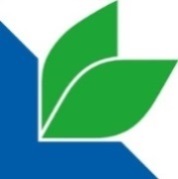 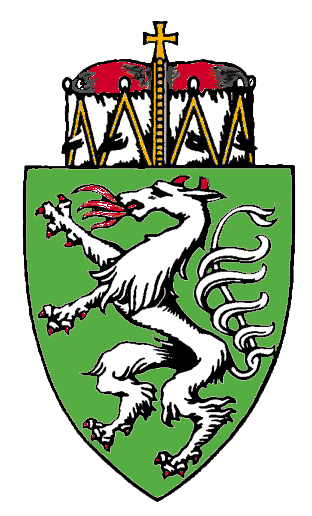 Land- & forstwirtschaftliche Lehrlings- & Fachausbildungsstelle (LFA) bei der Landwirtschaftskammer Steiermark8010 Graz, Hamerlinggasse 3Tel.: 0316/8050-1307; Fax: DW 1517lfa@lk-stmk.at, www.lehrlingsstelle.at LehreLehrvertrag / LehranzeigeBerufsausbildung in der Land- und ForstwirtschaftLehrberuf (Bitte ankreuzen bzw. Sparte anführen!)Lehrberuf (Bitte ankreuzen bzw. Sparte anführen!)Genehmigungsvermerk der LFA Steiermark Fremdlehre Heimlehre Anerkannter Lehrbetrieb AusbildungseinrichtungDiesem Lehrvertrag wird gemäß § 268 Abs. 3 des Landarbeits-gesetzes 2021, BGBl. I Nr. 78/2021 i.d.g.F., die Genehmigung erteilt.Ausbildungssparte (Lehrberuf):Ausbildungssparte (Lehrberuf):Von der Lehrlings- und Fachausbildungsstelle auszufüllen:Graz, am      Bitte senden Sie den Lehrvertrag in 4-facher Ausfertigung zur Genehmigung an die LFA Steiermark!Bitte senden Sie den Lehrvertrag in 4-facher Ausfertigung zur Genehmigung an die LFA Steiermark!Stempel und Unterschrift Lehrlings- und Fachausbildungsstelle SteiermarkLehrbetrieb | Lehrberechtigte/rBitte digital oder gut leserlich in Druckschrift ausfüllen!Lehrbetrieb | Lehrberechtigte/rBitte digital oder gut leserlich in Druckschrift ausfüllen!Lehrbetrieb | Lehrberechtigte/rBitte digital oder gut leserlich in Druckschrift ausfüllen!Lehrbetrieb | Lehrberechtigte/rBitte digital oder gut leserlich in Druckschrift ausfüllen!Lehrbetrieb | Lehrberechtigte/rBitte digital oder gut leserlich in Druckschrift ausfüllen!Lehrbetrieb | Lehrberechtigte/rBitte digital oder gut leserlich in Druckschrift ausfüllen!Lehrbetrieb | Vorname Name des/der LehrberechtigtenLehrbetrieb | Vorname Name des/der LehrberechtigtenLehrbetrieb | Vorname Name des/der LehrberechtigtenLehrbetrieb | Vorname Name des/der LehrberechtigtenLehrbetrieb | Vorname Name des/der LehrberechtigtenBetriebsnummer (LFBIS-Nr.)StraßeStraßePLZ + OrtPLZ + OrtPLZ + OrtGemeindeTelefon, HandyTelefon, HandyE-MailE-MailE-MailE-MailFaxFaxWebWebWebWebAusbilderIn (falls Lehrberechtigte/r nicht selbst ausbildet) – Vorname Name / GeburtsdatumAusbilderIn (falls Lehrberechtigte/r nicht selbst ausbildet) – Vorname Name / GeburtsdatumAusbilderIn (falls Lehrberechtigte/r nicht selbst ausbildet) – Vorname Name / GeburtsdatumAusbilderIn (falls Lehrberechtigte/r nicht selbst ausbildet) – Vorname Name / GeburtsdatumAusbilderIn (falls Lehrberechtigte/r nicht selbst ausbildet) – Vorname Name / GeburtsdatumAusbilderIn (falls Lehrberechtigte/r nicht selbst ausbildet) – Vorname Name / GeburtsdatumLehrlingBitte digital oder gut leserlich in Druckschrift ausfüllen!LehrlingBitte digital oder gut leserlich in Druckschrift ausfüllen!LehrlingBitte digital oder gut leserlich in Druckschrift ausfüllen!LehrlingBitte digital oder gut leserlich in Druckschrift ausfüllen!LehrlingBitte digital oder gut leserlich in Druckschrift ausfüllen!LehrlingBitte digital oder gut leserlich in Druckschrift ausfüllen!Vorname NameVorname NameVorname NameVorname NameVorname NameHöchste abgeschlossene SchulausbildungStraßeStraßeStraßeStraßePLZ + OrtPLZ + OrtSozialversicherungs-Nr.GeburtsdatumGeburtsdatumGeburtsdatumGeburtsortGeburtsortTelefon, HandyTelefon, HandyTelefon, HandyTelefon, HandyE-MailE-MailGesetzliche/r VertreterInBei minderjährigem Lehrling bitte unbedingt angeben!Gesetzliche/r VertreterInBei minderjährigem Lehrling bitte unbedingt angeben!Gesetzliche/r VertreterInBei minderjährigem Lehrling bitte unbedingt angeben!Gesetzliche/r VertreterInBei minderjährigem Lehrling bitte unbedingt angeben!Gesetzliche/r VertreterInBei minderjährigem Lehrling bitte unbedingt angeben!Gesetzliche/r VertreterInBei minderjährigem Lehrling bitte unbedingt angeben!Vorname NameVorname NameVorname NameVorname NameVorname NameGeburtsdatumStraßeStraßeStraßeStraßePLZ + OrtPLZ + OrtTelefon, HandyTelefon, HandyTelefon, HandyTelefon, HandyE-MailE-MailLehrzeitDie Lehrzeit dauert 3 Jahre. Die ersten 3 Monate der Lehrzeit sind Probezeit und zählen zur Lehrzeit.LehrzeitDie Lehrzeit dauert 3 Jahre. Die ersten 3 Monate der Lehrzeit sind Probezeit und zählen zur Lehrzeit.LehrzeitDie Lehrzeit dauert 3 Jahre. Die ersten 3 Monate der Lehrzeit sind Probezeit und zählen zur Lehrzeit.LehrzeitDie Lehrzeit dauert 3 Jahre. Die ersten 3 Monate der Lehrzeit sind Probezeit und zählen zur Lehrzeit.LehrzeitDie Lehrzeit dauert 3 Jahre. Die ersten 3 Monate der Lehrzeit sind Probezeit und zählen zur Lehrzeit.LehrzeitDie Lehrzeit dauert 3 Jahre. Die ersten 3 Monate der Lehrzeit sind Probezeit und zählen zur Lehrzeit.LehrzeitbeginnLehrzeitbeginnLehrzeitbeginnLehrzeitbeginnLehrzeitende (aufgrund etwaiger Anrechnungen)Lehrzeitende (aufgrund etwaiger Anrechnungen)Anrechenbare Ausbildungen (Nachweise, Abschlusszeugnisse, etc. bitte in Kopie beilegen!)Anrechenbare Ausbildungen (Nachweise, Abschlusszeugnisse, etc. bitte in Kopie beilegen!)Anrechenbare Ausbildungen (Nachweise, Abschlusszeugnisse, etc. bitte in Kopie beilegen!)Anrechenbare Ausbildungen (Nachweise, Abschlusszeugnisse, etc. bitte in Kopie beilegen!)Anrechenbare Ausbildungen (Nachweise, Abschlusszeugnisse, etc. bitte in Kopie beilegen!)Anrechenbare Ausbildungen (Nachweise, Abschlusszeugnisse, etc. bitte in Kopie beilegen!)Vereinbarung (inkl. Datenschutzeinverständniserklärung des Lehrlings) Etwaige sonstige Vereinbarungen müssen auf einem Extrablatt angeführt u. unterzeichnet werden.Vereinbarung (inkl. Datenschutzeinverständniserklärung des Lehrlings) Etwaige sonstige Vereinbarungen müssen auf einem Extrablatt angeführt u. unterzeichnet werden.Vereinbarung (inkl. Datenschutzeinverständniserklärung des Lehrlings) Etwaige sonstige Vereinbarungen müssen auf einem Extrablatt angeführt u. unterzeichnet werden.Vereinbarung (inkl. Datenschutzeinverständniserklärung des Lehrlings) Etwaige sonstige Vereinbarungen müssen auf einem Extrablatt angeführt u. unterzeichnet werden.Vereinbarung (inkl. Datenschutzeinverständniserklärung des Lehrlings) Etwaige sonstige Vereinbarungen müssen auf einem Extrablatt angeführt u. unterzeichnet werden.Vereinbarung (inkl. Datenschutzeinverständniserklärung des Lehrlings) Etwaige sonstige Vereinbarungen müssen auf einem Extrablatt angeführt u. unterzeichnet werden.Allgemein (Rechte & Pflichten):Für das Lehrverhältnis gelten die Bestimmungen des Bundesgesetzes über das Arbeitsrecht in der Land - und Forstwirtschaft (Landarbeitsgesetz 2021 - LAG), StF: BGBl. I Nr. 78/2021 in den jeweils geltenden Fassung (siehe Seite 2-4).Allgemein (Rechte & Pflichten):Für das Lehrverhältnis gelten die Bestimmungen des Bundesgesetzes über das Arbeitsrecht in der Land - und Forstwirtschaft (Landarbeitsgesetz 2021 - LAG), StF: BGBl. I Nr. 78/2021 in den jeweils geltenden Fassung (siehe Seite 2-4).Allgemein (Rechte & Pflichten):Für das Lehrverhältnis gelten die Bestimmungen des Bundesgesetzes über das Arbeitsrecht in der Land - und Forstwirtschaft (Landarbeitsgesetz 2021 - LAG), StF: BGBl. I Nr. 78/2021 in den jeweils geltenden Fassung (siehe Seite 2-4).Allgemein (Rechte & Pflichten):Für das Lehrverhältnis gelten die Bestimmungen des Bundesgesetzes über das Arbeitsrecht in der Land - und Forstwirtschaft (Landarbeitsgesetz 2021 - LAG), StF: BGBl. I Nr. 78/2021 in den jeweils geltenden Fassung (siehe Seite 2-4).Allgemein (Rechte & Pflichten):Für das Lehrverhältnis gelten die Bestimmungen des Bundesgesetzes über das Arbeitsrecht in der Land - und Forstwirtschaft (Landarbeitsgesetz 2021 - LAG), StF: BGBl. I Nr. 78/2021 in den jeweils geltenden Fassung (siehe Seite 2-4).Allgemein (Rechte & Pflichten):Für das Lehrverhältnis gelten die Bestimmungen des Bundesgesetzes über das Arbeitsrecht in der Land - und Forstwirtschaft (Landarbeitsgesetz 2021 - LAG), StF: BGBl. I Nr. 78/2021 in den jeweils geltenden Fassung (siehe Seite 2-4).Lehrlingsentschädigung:Die Höhe der Lehrlingsentschädigung ist kollektivvertraglich geregelt.Lehrlingsentschädigung:Die Höhe der Lehrlingsentschädigung ist kollektivvertraglich geregelt.Lehrlingsentschädigung:Die Höhe der Lehrlingsentschädigung ist kollektivvertraglich geregelt.Lehrlingsentschädigung:Die Höhe der Lehrlingsentschädigung ist kollektivvertraglich geregelt.Lehrlingsentschädigung:Die Höhe der Lehrlingsentschädigung ist kollektivvertraglich geregelt.Lehrlingsentschädigung:Die Höhe der Lehrlingsentschädigung ist kollektivvertraglich geregelt.Prüfungsgebühr:Wenn der Lehrling während der Lehrzeit oder der Behaltepflicht erstmals zur FacharbeiterInnenprüfung antritt, hat die/der Lehrberechtigte dem Lehrling die Kosten der Prüfungstaxe zu ersetzen.Prüfungsgebühr:Wenn der Lehrling während der Lehrzeit oder der Behaltepflicht erstmals zur FacharbeiterInnenprüfung antritt, hat die/der Lehrberechtigte dem Lehrling die Kosten der Prüfungstaxe zu ersetzen.Prüfungsgebühr:Wenn der Lehrling während der Lehrzeit oder der Behaltepflicht erstmals zur FacharbeiterInnenprüfung antritt, hat die/der Lehrberechtigte dem Lehrling die Kosten der Prüfungstaxe zu ersetzen.Prüfungsgebühr:Wenn der Lehrling während der Lehrzeit oder der Behaltepflicht erstmals zur FacharbeiterInnenprüfung antritt, hat die/der Lehrberechtigte dem Lehrling die Kosten der Prüfungstaxe zu ersetzen.Prüfungsgebühr:Wenn der Lehrling während der Lehrzeit oder der Behaltepflicht erstmals zur FacharbeiterInnenprüfung antritt, hat die/der Lehrberechtigte dem Lehrling die Kosten der Prüfungstaxe zu ersetzen.Prüfungsgebühr:Wenn der Lehrling während der Lehrzeit oder der Behaltepflicht erstmals zur FacharbeiterInnenprüfung antritt, hat die/der Lehrberechtigte dem Lehrling die Kosten der Prüfungstaxe zu ersetzen.Behaltepflicht: Zur Erfüllung der Behaltepflicht wird für die Dauer der gesetzlich vorgeschriebenen Behaltezeit von drei Monaten ein befristetes Dienstverhältnis abgeschlossen. Dieses befristete Dienstverhältnis beginnt am Tage nach dem Ende der Lehrzeit und endet unter allfälliger Berücksichtigung des § 35 Landarbeitsgesetz 2021 oder des § 6 Abs. 1 Z 2 und 3 Arbeitsplatz-Sicherungsgesetz 1991 mit Ablauf der Behaltezeit. Für den Fall, dass wirtschaftliche Gründe für eine behördliche Bewilligung zur Kündigung vor Ablauf der Behaltefrist vorliegen, wird ausdrücklich die Kündbarkeit des Dienstverhältnisses unter Einhaltung einer zweiwöchigen Kündigungsfrist zum Monatsende vereinbart. Das Dienstverhältnis wird überdies unter der ausdrücklichen Bedingung abgeschlossen, dass nach Ende der Lehrzeit eine Behaltepflicht konkret besteht. Sollte diese dem Arbeitgeber behördlich erlassen werden, gilt das Dienstverhältnis daher als nicht abgeschlossen.Behaltepflicht: Zur Erfüllung der Behaltepflicht wird für die Dauer der gesetzlich vorgeschriebenen Behaltezeit von drei Monaten ein befristetes Dienstverhältnis abgeschlossen. Dieses befristete Dienstverhältnis beginnt am Tage nach dem Ende der Lehrzeit und endet unter allfälliger Berücksichtigung des § 35 Landarbeitsgesetz 2021 oder des § 6 Abs. 1 Z 2 und 3 Arbeitsplatz-Sicherungsgesetz 1991 mit Ablauf der Behaltezeit. Für den Fall, dass wirtschaftliche Gründe für eine behördliche Bewilligung zur Kündigung vor Ablauf der Behaltefrist vorliegen, wird ausdrücklich die Kündbarkeit des Dienstverhältnisses unter Einhaltung einer zweiwöchigen Kündigungsfrist zum Monatsende vereinbart. Das Dienstverhältnis wird überdies unter der ausdrücklichen Bedingung abgeschlossen, dass nach Ende der Lehrzeit eine Behaltepflicht konkret besteht. Sollte diese dem Arbeitgeber behördlich erlassen werden, gilt das Dienstverhältnis daher als nicht abgeschlossen.Behaltepflicht: Zur Erfüllung der Behaltepflicht wird für die Dauer der gesetzlich vorgeschriebenen Behaltezeit von drei Monaten ein befristetes Dienstverhältnis abgeschlossen. Dieses befristete Dienstverhältnis beginnt am Tage nach dem Ende der Lehrzeit und endet unter allfälliger Berücksichtigung des § 35 Landarbeitsgesetz 2021 oder des § 6 Abs. 1 Z 2 und 3 Arbeitsplatz-Sicherungsgesetz 1991 mit Ablauf der Behaltezeit. Für den Fall, dass wirtschaftliche Gründe für eine behördliche Bewilligung zur Kündigung vor Ablauf der Behaltefrist vorliegen, wird ausdrücklich die Kündbarkeit des Dienstverhältnisses unter Einhaltung einer zweiwöchigen Kündigungsfrist zum Monatsende vereinbart. Das Dienstverhältnis wird überdies unter der ausdrücklichen Bedingung abgeschlossen, dass nach Ende der Lehrzeit eine Behaltepflicht konkret besteht. Sollte diese dem Arbeitgeber behördlich erlassen werden, gilt das Dienstverhältnis daher als nicht abgeschlossen.Behaltepflicht: Zur Erfüllung der Behaltepflicht wird für die Dauer der gesetzlich vorgeschriebenen Behaltezeit von drei Monaten ein befristetes Dienstverhältnis abgeschlossen. Dieses befristete Dienstverhältnis beginnt am Tage nach dem Ende der Lehrzeit und endet unter allfälliger Berücksichtigung des § 35 Landarbeitsgesetz 2021 oder des § 6 Abs. 1 Z 2 und 3 Arbeitsplatz-Sicherungsgesetz 1991 mit Ablauf der Behaltezeit. Für den Fall, dass wirtschaftliche Gründe für eine behördliche Bewilligung zur Kündigung vor Ablauf der Behaltefrist vorliegen, wird ausdrücklich die Kündbarkeit des Dienstverhältnisses unter Einhaltung einer zweiwöchigen Kündigungsfrist zum Monatsende vereinbart. Das Dienstverhältnis wird überdies unter der ausdrücklichen Bedingung abgeschlossen, dass nach Ende der Lehrzeit eine Behaltepflicht konkret besteht. Sollte diese dem Arbeitgeber behördlich erlassen werden, gilt das Dienstverhältnis daher als nicht abgeschlossen.Behaltepflicht: Zur Erfüllung der Behaltepflicht wird für die Dauer der gesetzlich vorgeschriebenen Behaltezeit von drei Monaten ein befristetes Dienstverhältnis abgeschlossen. Dieses befristete Dienstverhältnis beginnt am Tage nach dem Ende der Lehrzeit und endet unter allfälliger Berücksichtigung des § 35 Landarbeitsgesetz 2021 oder des § 6 Abs. 1 Z 2 und 3 Arbeitsplatz-Sicherungsgesetz 1991 mit Ablauf der Behaltezeit. Für den Fall, dass wirtschaftliche Gründe für eine behördliche Bewilligung zur Kündigung vor Ablauf der Behaltefrist vorliegen, wird ausdrücklich die Kündbarkeit des Dienstverhältnisses unter Einhaltung einer zweiwöchigen Kündigungsfrist zum Monatsende vereinbart. Das Dienstverhältnis wird überdies unter der ausdrücklichen Bedingung abgeschlossen, dass nach Ende der Lehrzeit eine Behaltepflicht konkret besteht. Sollte diese dem Arbeitgeber behördlich erlassen werden, gilt das Dienstverhältnis daher als nicht abgeschlossen.Behaltepflicht: Zur Erfüllung der Behaltepflicht wird für die Dauer der gesetzlich vorgeschriebenen Behaltezeit von drei Monaten ein befristetes Dienstverhältnis abgeschlossen. Dieses befristete Dienstverhältnis beginnt am Tage nach dem Ende der Lehrzeit und endet unter allfälliger Berücksichtigung des § 35 Landarbeitsgesetz 2021 oder des § 6 Abs. 1 Z 2 und 3 Arbeitsplatz-Sicherungsgesetz 1991 mit Ablauf der Behaltezeit. Für den Fall, dass wirtschaftliche Gründe für eine behördliche Bewilligung zur Kündigung vor Ablauf der Behaltefrist vorliegen, wird ausdrücklich die Kündbarkeit des Dienstverhältnisses unter Einhaltung einer zweiwöchigen Kündigungsfrist zum Monatsende vereinbart. Das Dienstverhältnis wird überdies unter der ausdrücklichen Bedingung abgeschlossen, dass nach Ende der Lehrzeit eine Behaltepflicht konkret besteht. Sollte diese dem Arbeitgeber behördlich erlassen werden, gilt das Dienstverhältnis daher als nicht abgeschlossen.Datenschutzeinverständniserklärung des Lehrlings (eigene personenbezogene Daten des Lehrlings):Ich erteile durch meine Unterschrift die Zustimmung, dass gemäß DSGVO vom 25.05.2018 meine personenbezogenen Daten (Name, Geschlecht, Adresse, Telefon, E-Mail, Geburtsdatum, Geburtsort, SV-Nr., Ausbildungssparte, Beilagen zum/zur Lehrvertrag/Lehranzeige) im Rahmen des/der Lehrvertrags/Lehranzeige zum Zwecke meiner landwirtschaftlichen Berufsausbildung inkl. Berufsausbildungsprüfungen und zum Zwecke der Zusendung von Informationen zu Berufsausbildungsmaßnahmen nach den gesetzlichen Bestimmungen in der Land- und forstwirtschaftlichen Lehrlings- und Fachausbildungsstelle erfasst, gespeichert, verwendet und weitergeleitet (Statistik Austria, Berufsschule, dgl.) werden dürfen. Die Löschung personenbezogener Daten ist nach den geltenden gesetzlichen Bestimmungen für die Land- und forstwirtschaftliche Lehrlings- und Fachausbildungsstelle (LFBAG) definiert. Die Zustimmung gilt bis auf Widerruf und kann jederzeit schriftlich bei der Land- und forstwirtschaftlichen Lehrlings- und Fachausbildungsstelle Steiermark, Hamerlinggasse 3, 8010 Graz, oder per E-Mail an lfa@lk-stmk.at widerrufen werden.Datenschutzeinverständniserklärung des Lehrlings (eigene personenbezogene Daten des Lehrlings):Ich erteile durch meine Unterschrift die Zustimmung, dass gemäß DSGVO vom 25.05.2018 meine personenbezogenen Daten (Name, Geschlecht, Adresse, Telefon, E-Mail, Geburtsdatum, Geburtsort, SV-Nr., Ausbildungssparte, Beilagen zum/zur Lehrvertrag/Lehranzeige) im Rahmen des/der Lehrvertrags/Lehranzeige zum Zwecke meiner landwirtschaftlichen Berufsausbildung inkl. Berufsausbildungsprüfungen und zum Zwecke der Zusendung von Informationen zu Berufsausbildungsmaßnahmen nach den gesetzlichen Bestimmungen in der Land- und forstwirtschaftlichen Lehrlings- und Fachausbildungsstelle erfasst, gespeichert, verwendet und weitergeleitet (Statistik Austria, Berufsschule, dgl.) werden dürfen. Die Löschung personenbezogener Daten ist nach den geltenden gesetzlichen Bestimmungen für die Land- und forstwirtschaftliche Lehrlings- und Fachausbildungsstelle (LFBAG) definiert. Die Zustimmung gilt bis auf Widerruf und kann jederzeit schriftlich bei der Land- und forstwirtschaftlichen Lehrlings- und Fachausbildungsstelle Steiermark, Hamerlinggasse 3, 8010 Graz, oder per E-Mail an lfa@lk-stmk.at widerrufen werden.Datenschutzeinverständniserklärung des Lehrlings (eigene personenbezogene Daten des Lehrlings):Ich erteile durch meine Unterschrift die Zustimmung, dass gemäß DSGVO vom 25.05.2018 meine personenbezogenen Daten (Name, Geschlecht, Adresse, Telefon, E-Mail, Geburtsdatum, Geburtsort, SV-Nr., Ausbildungssparte, Beilagen zum/zur Lehrvertrag/Lehranzeige) im Rahmen des/der Lehrvertrags/Lehranzeige zum Zwecke meiner landwirtschaftlichen Berufsausbildung inkl. Berufsausbildungsprüfungen und zum Zwecke der Zusendung von Informationen zu Berufsausbildungsmaßnahmen nach den gesetzlichen Bestimmungen in der Land- und forstwirtschaftlichen Lehrlings- und Fachausbildungsstelle erfasst, gespeichert, verwendet und weitergeleitet (Statistik Austria, Berufsschule, dgl.) werden dürfen. Die Löschung personenbezogener Daten ist nach den geltenden gesetzlichen Bestimmungen für die Land- und forstwirtschaftliche Lehrlings- und Fachausbildungsstelle (LFBAG) definiert. Die Zustimmung gilt bis auf Widerruf und kann jederzeit schriftlich bei der Land- und forstwirtschaftlichen Lehrlings- und Fachausbildungsstelle Steiermark, Hamerlinggasse 3, 8010 Graz, oder per E-Mail an lfa@lk-stmk.at widerrufen werden.Datenschutzeinverständniserklärung des Lehrlings (eigene personenbezogene Daten des Lehrlings):Ich erteile durch meine Unterschrift die Zustimmung, dass gemäß DSGVO vom 25.05.2018 meine personenbezogenen Daten (Name, Geschlecht, Adresse, Telefon, E-Mail, Geburtsdatum, Geburtsort, SV-Nr., Ausbildungssparte, Beilagen zum/zur Lehrvertrag/Lehranzeige) im Rahmen des/der Lehrvertrags/Lehranzeige zum Zwecke meiner landwirtschaftlichen Berufsausbildung inkl. Berufsausbildungsprüfungen und zum Zwecke der Zusendung von Informationen zu Berufsausbildungsmaßnahmen nach den gesetzlichen Bestimmungen in der Land- und forstwirtschaftlichen Lehrlings- und Fachausbildungsstelle erfasst, gespeichert, verwendet und weitergeleitet (Statistik Austria, Berufsschule, dgl.) werden dürfen. Die Löschung personenbezogener Daten ist nach den geltenden gesetzlichen Bestimmungen für die Land- und forstwirtschaftliche Lehrlings- und Fachausbildungsstelle (LFBAG) definiert. Die Zustimmung gilt bis auf Widerruf und kann jederzeit schriftlich bei der Land- und forstwirtschaftlichen Lehrlings- und Fachausbildungsstelle Steiermark, Hamerlinggasse 3, 8010 Graz, oder per E-Mail an lfa@lk-stmk.at widerrufen werden.Datenschutzeinverständniserklärung des Lehrlings (eigene personenbezogene Daten des Lehrlings):Ich erteile durch meine Unterschrift die Zustimmung, dass gemäß DSGVO vom 25.05.2018 meine personenbezogenen Daten (Name, Geschlecht, Adresse, Telefon, E-Mail, Geburtsdatum, Geburtsort, SV-Nr., Ausbildungssparte, Beilagen zum/zur Lehrvertrag/Lehranzeige) im Rahmen des/der Lehrvertrags/Lehranzeige zum Zwecke meiner landwirtschaftlichen Berufsausbildung inkl. Berufsausbildungsprüfungen und zum Zwecke der Zusendung von Informationen zu Berufsausbildungsmaßnahmen nach den gesetzlichen Bestimmungen in der Land- und forstwirtschaftlichen Lehrlings- und Fachausbildungsstelle erfasst, gespeichert, verwendet und weitergeleitet (Statistik Austria, Berufsschule, dgl.) werden dürfen. Die Löschung personenbezogener Daten ist nach den geltenden gesetzlichen Bestimmungen für die Land- und forstwirtschaftliche Lehrlings- und Fachausbildungsstelle (LFBAG) definiert. Die Zustimmung gilt bis auf Widerruf und kann jederzeit schriftlich bei der Land- und forstwirtschaftlichen Lehrlings- und Fachausbildungsstelle Steiermark, Hamerlinggasse 3, 8010 Graz, oder per E-Mail an lfa@lk-stmk.at widerrufen werden.Datenschutzeinverständniserklärung des Lehrlings (eigene personenbezogene Daten des Lehrlings):Ich erteile durch meine Unterschrift die Zustimmung, dass gemäß DSGVO vom 25.05.2018 meine personenbezogenen Daten (Name, Geschlecht, Adresse, Telefon, E-Mail, Geburtsdatum, Geburtsort, SV-Nr., Ausbildungssparte, Beilagen zum/zur Lehrvertrag/Lehranzeige) im Rahmen des/der Lehrvertrags/Lehranzeige zum Zwecke meiner landwirtschaftlichen Berufsausbildung inkl. Berufsausbildungsprüfungen und zum Zwecke der Zusendung von Informationen zu Berufsausbildungsmaßnahmen nach den gesetzlichen Bestimmungen in der Land- und forstwirtschaftlichen Lehrlings- und Fachausbildungsstelle erfasst, gespeichert, verwendet und weitergeleitet (Statistik Austria, Berufsschule, dgl.) werden dürfen. Die Löschung personenbezogener Daten ist nach den geltenden gesetzlichen Bestimmungen für die Land- und forstwirtschaftliche Lehrlings- und Fachausbildungsstelle (LFBAG) definiert. Die Zustimmung gilt bis auf Widerruf und kann jederzeit schriftlich bei der Land- und forstwirtschaftlichen Lehrlings- und Fachausbildungsstelle Steiermark, Hamerlinggasse 3, 8010 Graz, oder per E-Mail an lfa@lk-stmk.at widerrufen werden.Ort:      Ort:      Ort:      Datum:      Datum:      Datum:      Unterschrift Lehrberechtigte/rUnterschrift Lehrberechtigte/rUnterschrift Lehrberechtigte/rUnterschrift LehrlingUnterschrift LehrlingUnterschrift LehrlingUnterschrift AusbilderInUnterschrift AusbilderInUnterschrift AusbilderInUnterschrift gesetzliche/r VertreterInUnterschrift gesetzliche/r VertreterInUnterschrift gesetzliche/r VertreterIn